PRESSEINFORMATIONNr. 064/FY 2020, März 2021Panasonic Brotbackautomaten 2021: 
SD-YR2550, SD-YR2540 und SD-R2530Schicke Geling-Maschinen zum Brot backen, Teige vorbereiten, Marmelade kochen und mehr Im ÜberblickPanasonic Brotbackautomaten 2021Neues, horizontales Design2 Temperatursensoren für gleichbleibende ErgebnisseEinfach backen: neues Programm für Brotbackmischungen mit HefeKreativ backen: 3 neue manuelle Modi für eigene BackideenGlutenfrei genießen: 4 Programme für Brot, Kuchen und Pizza-/PastateigSD-YR2550High-End-Modell mit 31 Programmen (u.a. Roggen- und Sauerteigbrot, Sauerteigstarter)Hefeverteiler, Rosinen-/NussverteilerSD-YR2540High-End-Modell mit 32 Programmen (u.a. Dinkel-, Roggen-, Sauerteigbrot) Hefeverteiler, Rosinen-/NussverteilerSD-R253030 Programme (inkl. Roggenbrot, Sauerteigbrot und Sauerteigstarter) Rosinen-/NussverteilerDiesen Pressetext und Pressefotos (downloadfähig mit 300 dpi) finden Sie unter www.panasonic.com/de/corporate/presse.htmlHamburg, März 2021 – Bereits seit 34 Jahren teilt Panasonic mit Hobbybäckern die Liebe zum selbst gebackenen Brot. Das Unternehmen war sogar das erste, das seine Brotbackautomaten weltweit anbot. Diese einzigartige Erfahrung bildet jetzt die Hauptzutat für eine neue Gerätegeneration. Im Mai 2021 führt Panasonic mit dem SD-YR2550, SD-YR2540 und SD-R2530 gleich drei Modelle ein, mit denen jeder den Alltag um selbst gemachte Brote bereichern kann: vom passionierten Hobbybäcker über ernährungsbewusste Eltern bis hin zum Weizen-Allergiker. Hierfür bringen die Neuheiten bis zu 32 Programme zum Brot backen, Teige zubereiten, Marmelade kochen und mehr mit. Dabei sorgen clevere Technologien wie der Panasonic-exklusive duale Temperatursensor dafür, dass Rezepte immer wieder sicher gelingen. Wer sich glutenfrei ernährt, findet in allen Modellen vier Programme für glutenfreie Brote, Kuchen, Pizza- und Pastateige. Die neuen Panasonic Brotbackautomaten ziehen erstmals mit einem horizontalen Design in die Küche ein und machen damit das Brotbacken noch attraktiver und komfortabler.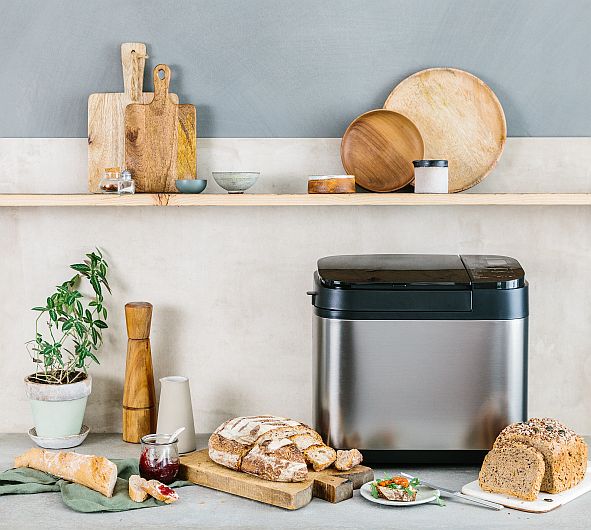 Ob Backbeginner oder erfahrener Hobbybäcker, Brotliebhaber oder Kuchenfan: Mit ihrer Programmvielfalt entfachen die neuen Panasonic Brotbackautomaten die Lust aufs Selbermachen. Wer den unverwechselbaren Geschmack von Sauerteigbrot liebt, kann bei allen Neuheiten nicht nur auf ein Backprogramm für Sauerteigbrot zurückgreifen, sondern auch auf ein 24h-Programm für die eigene Sauerteig-Starterkultur.Dinkelbrot findet mit seinem nussigen Geschmack und seiner guten Verträglichkeit immer mehr Anhänger. Mit einem speziellen „Dinkelbrot“ Programm trägt der SD-YR2540 den Backeigenschaften des gesunden Getreides Rechnung. Dadurch stellt er sicher, dass der Teig nicht überknetet wird und optimal backt.Kräftige Roggenbrote sind ein besonderer Genuss – und ihr weicher, klebriger Teig eine besondere Herausforderung. Mit den Modellen SD-YR2540 und SD-YR2550 gelingt der würzige Brotklassiker sogar Backanfängern. Beide Neuheiten bringen nicht nur ein abgestimmtes Roggen-Backprogramm mit, sondern auch einen speziellen Knethaken.Alle Neuheiten sind mit vier Programmen für glutenfreie Brote, Kuchen, Pizza- und Pastateige ausgestattet, die mit Zutaten ohne Klebereiweiß umzugehen wissen. Damit zum Beispiel glutenfreie Kastenkuchen nicht trocken und krümelig werden, ziehen sie mit sanfter Restwärme gar. Für Personen mit Glutenunverträglichkeit heißt das: endlich problemlos selber machen und genießen. Mehr noch: Für Zöliakie-Patienten bedeutet ein eigenes Gerät zum Backen ohne Gluten sogar mehr Sicherheit, denn das Risiko von Kreuz-Kontaminationen sinkt.Nur bei Panasonic: Intelligenter HefeverteilerDas „Y“ im Produktnamen des Panasonic YR2550 und YR2540 steht für „Yeast“, also Hefe. Die beiden High-End Modelle verfügen über einen integrierten Dispenser, der die Trockenhefe erst dann in die Brotbackform gibt, wenn die übrigen Zutaten bereits vermengt sind. So kommt die Hefe nicht ungewollt mit Flüssigkeiten oder Salz in Kontakt und der Teig kann optimal aufgehen.Weitere Technologien für optimale Backergebnisse Hobbybäcker wissen es längst: Gleiche Zutaten bedeuten leider nicht immer gleiche Backergebnisse. Die Temperatur der Zutaten und sogar die Raumtemperatur haben einen erheblichen Einfluss auf das Backergebnis. Damit Rezepte immer wieder gelingen, setzt Panasonic als einziger Hersteller in seinen Brotbackautomaten zwei Temperatursensoren ein. Der erste misst die Umgebungstemperatur, der zweite die Temperatur im Gerät. Abhängig von den ermittelten Werten werden dann die Programmabläufe für Kneten und Gären selbständig angepasst. An einem kühleren Gerätestandort bekommt der Teig zum Beispiel mehr Zeit, um optimal aufzugehen.Dazu imitiert die neue Knet-Funktionalität genau die Bewegungen, die beim manuellen Teigkneten ablaufen. So erzielen Hobbybäcker ganz mühelos eine Teigkonsistenz wie mit Liebe und noch mehr Ausdauer von Hand geknetet. Extras wie zum Beispiel Körner, Rosinen oder getrocknete Kräuter fügt der Rosinen-/Nussverteiler zum richtigen Zeitpunkt dem Teig hinzu. Anschließend arbeiten die Brotbackautomaten die Zutaten gleichmäßig ein.Neu: Manuelle Modi für kreative BäckerDie neuen Panasonic Brotbackautomaten bringen neben ihren zahlreichen Automatikprogrammen erstmalig auch drei manuelle Modi mit. Damit übernehmen sie für Hobbybäcker das Kneten von Brot- und Kuchenteigen genau nach ihren Vorgaben und lassen Teige perfekt aufgehen. Das manuelle Programm für Kuchen erwärmt sogar gekühlte Zutaten auf Zimmertemperatur. Dadurch kann bereits kühlschrankkalte Butter in die Form gegeben werden, auch wenn „weiche Butter“ im Rezept steht.Neu: Programm für Brotbackmischungen mit HefeMit dem neuen Programm für Brotbackmischungen mit Hefe kann wirklich jeder backen. Einfach den Packungsinhalt in die Brotbackform geben, Wasser hinzufügen und Programm starten. Positiver Nebeneffekt: Da vom Kneten bis zum Backen alles in einem Gerät erfolgt, ist später auch das Aufräumen schnell erledigt.Programme für Marmeladen, Kompott und mehrDie Panasonic Brotbackautomaten sind nicht nur Experten rund um die Themen Brote, Kuchen und Teige. Auch fruchtige Marmeladen und Kompott gehören zu ihrem Repertoire. So wird aus saisonalen Früchten ganz einfach Sommer auf Vorrat.Neues horizontales Design passt auch in die KüchenzeileMit ihrem neuen horizontalen Design wird die Brotbackautomaten-Generation 2021 auch optisch zum Highlight in der Küche. Alle Modelle sind 408 x 362 x 252 mm (BxHxT) groß und nutzen damit die Breite der Arbeitsplatte stärker als deren Tiefe. Durch das Querformat ist der Deckel deutlich kürzer als bei vertikalen Produktdesigns. Mit aufgeklapptem Deckel sind die Geräte nur noch etwa 55 cm hoch und lassen sich in den allermeisten Küchen auch unter Oberschränken komplett öffnen. So können Hobbybäcker z.B. die Brotbackform einsetzen, ohne ihren Küchenhelfer auf der Arbeitsfläche bewegen zu müssen. Damit wird der DIY-Backspaß noch einfacher und bequemer.Preise und VerfügbarkeitDie Brotbackautomaten SD-YR2550, SD-YR2540 und SD-R2530 sind ab Mai 2021 verfügbar. Die unverbindliche Preisempfehlung für die High-End Modelle SD-YR2550 (Edelstahl-Optik) und SD-YR2540 (Dunkelgrau) beträgt jeweils 229 Euro. Das schwarze Step-up Modell SD-R2530 ist für 199 Euro erhältlich. Aktuell noch offen ist die Einführung eines weißen Einsteigermodells für Deutschland im Verlauf dieses Jahres. Über Panasonic:Die Panasonic Corporation gehört zu den weltweit führenden Unternehmen in der Entwicklung von innovativen Technologien und Lösungen für eine Vielzahl von Anwendungen in den Geschäftsfeldern Consumer Electronics, Housing, Automotive und B2B Business. Im Jahr 2018 feierte der Konzern sein hundertjähriges Bestehen. Weltweit expandierend unterhält Panasonic 528 Tochtergesellschaften und 72 Beteiligungsunternehmen. Im abgelaufenen Geschäftsjahr (Ende 31. März 2020) erzielte das Unternehmen einen konsolidierten Netto-Umsatz von 61,9 Milliarden EUR. Panasonic hat den Anspruch, durch Innovationen über die Grenzen der einzelnen Geschäftsfelder hinweg, Mehrwerte für den Alltag und die Umwelt seiner Kunden zu schaffen. Weitere Informationen über das Unternehmen sowie die Marke Panasonic finden Sie unter www.panasonic.com/global/home.html und www.experience.panasonic.de/.Aktuelle Videos zu unseren Produkten für Küche und Haushalt finden Sie auf Youtube unter https://www.youtube.com/playlist?view=50&sort=dd&shelf_id=4. Weitere Informationen:Panasonic Deutschlandeine Division der Panasonic Marketing Europe GmbHWinsbergring 1522525 HamburgAnsprechpartner für Presseanfragen:
Michael Langbehn
Tel.: 040 / 8549-0 
E-Mail: presse.kontakt@eu.panasonic.com Bei Veröffentlichung oder redaktioneller Erwähnung freuen wir uns über die Zusendung eines Belegexemplars!Stand 03/2021. Irrtümer und technische Änderungen ohne Ankündigung vorbehalten.Technische Daten der Panasonic Brotbackautomaten 2021:Technische Daten der Panasonic Brotbackautomaten 2021:Technische Daten der Panasonic Brotbackautomaten 2021:Technische Daten der Panasonic Brotbackautomaten 2021:Technische Daten der Panasonic Brotbackautomaten 2021:Technische Daten der Panasonic Brotbackautomaten 2021:Technische Daten der Panasonic Brotbackautomaten 2021:Technische Daten der Panasonic Brotbackautomaten 2021:Technische Daten der Panasonic Brotbackautomaten 2021:Technische Daten der Panasonic Brotbackautomaten 2021:SD-YR2550SD-YR2550SD-YR2550SD-YR2540SD-YR2540SD-R2530SD-R2530SD-R2530FarbeFarbeEdelstahl-OptikEdelstahl-OptikEdelstahl-OptikDunkelgrauDunkelgrauSchwarzSchwarzSchwarzBackformBackformMit Antihaft-BeschichtungMit Antihaft-BeschichtungMit Antihaft-BeschichtungMit Antihaft-BeschichtungMit Antihaft-BeschichtungMit Antihaft-BeschichtungMit Antihaft-BeschichtungMit Antihaft-BeschichtungKnethakenKnethaken1x normal / 1x speziell für Roggen1x normal / 1x speziell für Roggen1x normal / 1x speziell für Roggen1x normal / 1x speziell für Roggen1x normal / 1x speziell für Roggen1x normal1x normal1x normalHefeverteilerHefeverteilerJaJaJaJaJa---Rosinen-/NussverteilerRosinen-/NussverteilerJa (150 g, abnehmbar)Ja (150 g, abnehmbar)Ja (150 g, abnehmbar)Ja (150 g, abnehmbar)Ja (150 g, abnehmbar)Ja (150 g, abnehmbar)Ja (150 g, abnehmbar)Ja (150 g, abnehmbar)TimerTimerJa (Zeitvorwahl max. 13 Stunden)Ja (Zeitvorwahl max. 13 Stunden)Ja (Zeitvorwahl max. 13 Stunden)Ja (Zeitvorwahl max. 13 Stunden)Ja (Zeitvorwahl max. 13 Stunden)Ja (Zeitvorwahl max. 13 Stunden)Ja (Zeitvorwahl max. 13 Stunden)Ja (Zeitvorwahl max. 13 Stunden)Mehlmenge für Brot
Mehlmenge für Teig
Menge für TrockenhefeMehlmenge für Brot
Mehlmenge für Teig
Menge für Trockenhefemind. 400 g / max. 600 g
mind. 250 g / max. 600 g
mind. 1,4 g / max. 8,4 gmind. 400 g / max. 600 g
mind. 250 g / max. 600 g
mind. 1,4 g / max. 8,4 gmind. 400 g / max. 600 g
mind. 250 g / max. 600 g
mind. 1,4 g / max. 8,4 gmind. 400 g / max. 600 g
mind. 250 g / max. 600 g
mind. 1,4 g / max. 8,4 gmind. 400 g / max. 600 g
mind. 250 g / max. 600 g
mind. 1,4 g / max. 8,4 gmind. 400 g / max. 600 g
mind. 250 g / max. 600 g
mind. 1,4 g / max. 8,4 gmind. 400 g / max. 600 g
mind. 250 g / max. 600 g
mind. 1,4 g / max. 8,4 gmind. 400 g / max. 600 g
mind. 250 g / max. 600 g
mind. 1,4 g / max. 8,4 gBräunungsgradBräunungsgrad3 (hell, mittel, dunkel)3 (hell, mittel, dunkel)3 (hell, mittel, dunkel)3 (hell, mittel, dunkel)3 (hell, mittel, dunkel)3 (hell, mittel, dunkel)3 (hell, mittel, dunkel)3 (hell, mittel, dunkel)ProgrammeProgramme3131313232303030BrotBrot1313131414121212GlutenfreiGlutenfrei44444444TeigeTeige77777777SüßesSüßes44444444ManuellManuell33333333ZubehörZubehörSauerteigbecher, Messlöffel, Sauerteigstarter-LöffelSauerteigbecher, Messlöffel, Sauerteigstarter-LöffelSauerteigbecher, Messlöffel, Sauerteigstarter-LöffelSauerteigbecher, Messlöffel, Sauerteigstarter-LöffelSauerteigbecher, Messlöffel, Sauerteigstarter-LöffelSauerteigbecher, Messlöffel, Sauerteigstarter-LöffelSauerteigbecher, Messlöffel, Sauerteigstarter-LöffelSauerteigbecher, Messlöffel, Sauerteigstarter-LöffelLänge NetzkabelLänge Netzkabel0,9 m0,9 m0,9 m0,9 m0,9 m0,9 m0,9 m0,9 mStromversorgungStromversorgung230 – 240 V, 50 Hz230 – 240 V, 50 Hz230 – 240 V, 50 Hz230 – 240 V, 50 Hz230 – 240 V, 50 Hz230 – 240 V, 50 Hz230 – 240 V, 50 Hz230 – 240 V, 50 HzSpracheSpracheBedienpanel: Englisch + Piktogramme
Programmübersicht auf dem Gerät: Aufkleber in unterschiedlichen Sprachen im LieferumfangBedienpanel: Englisch + Piktogramme
Programmübersicht auf dem Gerät: Aufkleber in unterschiedlichen Sprachen im LieferumfangBedienpanel: Englisch + Piktogramme
Programmübersicht auf dem Gerät: Aufkleber in unterschiedlichen Sprachen im LieferumfangBedienpanel: Englisch + Piktogramme
Programmübersicht auf dem Gerät: Aufkleber in unterschiedlichen Sprachen im LieferumfangBedienpanel: Englisch + Piktogramme
Programmübersicht auf dem Gerät: Aufkleber in unterschiedlichen Sprachen im LieferumfangBedienpanel: Englisch + Piktogramme
Programmübersicht auf dem Gerät: Aufkleber in unterschiedlichen Sprachen im LieferumfangBedienpanel: Englisch + Piktogramme
Programmübersicht auf dem Gerät: Aufkleber in unterschiedlichen Sprachen im LieferumfangBedienpanel: Englisch + Piktogramme
Programmübersicht auf dem Gerät: Aufkleber in unterschiedlichen Sprachen im LieferumfangStromverbrauchStromverbrauch505-550 Watt505-550 Watt505-550 Watt505-550 Watt505-550 Watt505-550 Watt505-550 Watt505-550 WattAbmessungenAbmessungen408 x 362 x 252 (BxHxT), Höhe aufklappt: ca. 55 cm408 x 362 x 252 (BxHxT), Höhe aufklappt: ca. 55 cm408 x 362 x 252 (BxHxT), Höhe aufklappt: ca. 55 cm408 x 362 x 252 (BxHxT), Höhe aufklappt: ca. 55 cm408 x 362 x 252 (BxHxT), Höhe aufklappt: ca. 55 cm408 x 362 x 252 (BxHxT), Höhe aufklappt: ca. 55 cm408 x 362 x 252 (BxHxT), Höhe aufklappt: ca. 55 cm408 x 362 x 252 (BxHxT), Höhe aufklappt: ca. 55 cmGewichtGewicht7,5 kg7,5 kg7,5 kg7,5 kg7,5 kg7,0 kg7,0 kg7,0 kgUnverbindliche PreisempfehlungUnverbindliche Preisempfehlung229 EUR229 EUR229 EUR229 EUR229 EUR199 EUR199 EUR199 EURVerfügbar abVerfügbar abMai 2021Mai 2021Mai 2021Mai 2021Mai 2021Mai 2021Mai 2021Mai 2021Programme in der Übersicht:Programme in der Übersicht:Programme in der Übersicht:Programme in der Übersicht:Programme in der Übersicht:Programme in der Übersicht:Programme in der Übersicht:Programme in der Übersicht:Programme in der Übersicht:SD-YR2550SD-YR2550SD-YR2550SD-YR2540SD-YR2540SD-YR2540SD-R2530SD-R2530SD-R2530SD-R2530BROTENormalJaJaJaJaJaJaJaJaJaJaNormal schnellJaJaJaJaJaJaJaJaJaJaNormal RosinenJaJaJaJaJaJaJaJaJaJaNormal Schlemmerbrot*JaJaJaJaJaJaJaJaJaJaBrotbackmischungJaJaJaJaJaJaJaJaJaJaBrotbackmischung RosinenJaJaJaJaJaJaJaJaJaJaVollkornJaJaJaJaJaJaJaJaJaJaVollkorn schnellJaJaJaJaJaJaJaJaJaJaVollkorn RosinenJaJaJaJaJaJaJaJaJaJaBriocheJaJaJaJaJaJaJaJaJaJaFranzösischJaJaJaJaJaJaJaJaJaJaRoggenbrotJaJaJaJaJaJa----SauerteigbrotJaJaJaJaJaJaJaJaJaJaDinkelbrot---JaJaJa----GLUTENFREIGlutenfreies BrotJaJaJaJaJaJaJaJaJaJaGlutenfreier KuchenJaJaJaJaJaJaJaJaJaJaGlutenfreier PizzateigJaJaJaJaJaJaJaJaJaJaGlutenfreier PastateigJaJaJaJaJaJaJaJaJaJaTEIGENormalJaJaJaJaJaJaJaJaJaJaNormal RosinenJaJaJaJaJaJaJaJaJaJaVollkornJaJaJaJaJaJaJaJaJaJaVollkorn RosinenJaJaJaJaJaJaJaJaJaJaSauerteigJaJaJaJaJaJaJaJaJaJaSauerteigstarterJaJaJaJaJaJaJaJaJaJaPizzateigJaJaJaJaJaJaJaJaJaJaSÜSSESKuchenJaJaJaJaJaJaJaJaJaJaNur BackenJaJaJaJaJaJaJaJaJaJaMarmeladeJaJaJaJaJaJaJaJaJaJaKompottJaJaJaJaJaJaJaJaJaJaMANUELLKuchenteig knetenJaJaJaJaJaJaJaJaJaJaBrotteig knetenJaJaJaJaJaJaJaJaJaJaTeig gehen lassenJaJaJaJaJaJaJaJaJaJa* Für leckere Extras im Teig wie z.B. Möhren, Oliven, getrocknete Tomaten, Käse oder Schokolade.* Für leckere Extras im Teig wie z.B. Möhren, Oliven, getrocknete Tomaten, Käse oder Schokolade.* Für leckere Extras im Teig wie z.B. Möhren, Oliven, getrocknete Tomaten, Käse oder Schokolade.* Für leckere Extras im Teig wie z.B. Möhren, Oliven, getrocknete Tomaten, Käse oder Schokolade.* Für leckere Extras im Teig wie z.B. Möhren, Oliven, getrocknete Tomaten, Käse oder Schokolade.* Für leckere Extras im Teig wie z.B. Möhren, Oliven, getrocknete Tomaten, Käse oder Schokolade.* Für leckere Extras im Teig wie z.B. Möhren, Oliven, getrocknete Tomaten, Käse oder Schokolade.* Für leckere Extras im Teig wie z.B. Möhren, Oliven, getrocknete Tomaten, Käse oder Schokolade.* Für leckere Extras im Teig wie z.B. Möhren, Oliven, getrocknete Tomaten, Käse oder Schokolade.* Für leckere Extras im Teig wie z.B. Möhren, Oliven, getrocknete Tomaten, Käse oder Schokolade.* Für leckere Extras im Teig wie z.B. Möhren, Oliven, getrocknete Tomaten, Käse oder Schokolade.